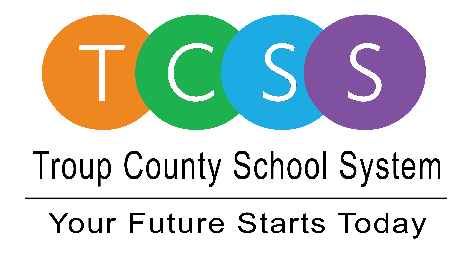 Story Release 					FOR IMMEDIATE RELEASETroup High School Athletic Facility Named an Outstanding ProjectLaGrange, Ga., August 10, 2021 – Last year when Troup High School’s (THS) new athletic facility was featured in the high-profile Learning by Design magazine, there was also a designated award that was attached to it – the Outstanding Project award. Due to the pandemic, the award ceremony was postponed until recently when THS Principal Niki Watts and Athletic Director Andrew Calhoun accepted the plaque. Watts said, “It’s an honor to be recognized. We watched this amazing process that literally started from a mud hole to a showpiece for the community. It’s beautiful inside and out and is utilized all day, every day, for our students and staff with true Tiger pride. It’s an honor to be recognized.”  Calhoun added, “It’s a great place for our kids. We’ve already hosted our first-ever cheerleading competition, the USA Southeast Regional Wrestling tournament, as well as basketball games and other events. The indoor practice facility is used by all our athletes from cheerleaders to football players as well as other sports and events. We’re very pleased with the facility and being able to use it daily.”Troup High School Athletic Complex was constructed with a pre-engineered metal building and houses multipurpose spaces for various sports and events. The complex was completed in January 2020 and was funded through Education SPLOST funds.About Troup County School SystemTroup County School System is an accredited educational system with over 12,100 students in grades K-12. TCSS does offer a free Pre-K program at each elementary school. The system is comprised of eleven elementary schools, three middle schools, three high schools, one college and career academy, and one alternative learning center. Students within the school system are taught a rigorous and relevant curriculum that helps them make college and career choices beyond graduation and succeed in life. The system 2020 graduation rate is 85.9 percent. To learn more about Troup County School System, visit troup.org and the Troup County School System Facebook page. ###*Photo of Bell, Calhoun and Watts in Athletic Facility were taken pre-mask mandate.